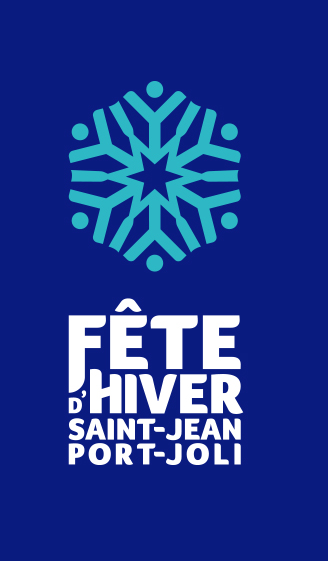 Saint-Jean-Port-Joli, le 21 septembre 2022OBJET :	Participation au 28ème Événement provincial de sculpture sur neige de Saint-Jean-Port-Joli du 17 au 19 février 2023.Cher(ère)s sculpteur(e)s,Le comité organisateur de la Fête d’hiver de Saint-Jean-Port-Joli recrute actuellement des artistes pour le volet provincial de la compétition de sculpture sur neige, niveau professionnel, et nous avons le plaisir de vous transmettre, par la présente, la documentation et les informations pertinentes à l’inscription pour l’édition 2023.En février prochain, la communauté de Saint-Jean-Port-Joli présentera la 28ème édition de la Fête d’hiver. Notre concours de sculpture sur neige inclura 2 volets, celui de la relève au niveau des écoles secondaires (niveaux 1 à 5) de la province, le volet provincial. Nous espérons que vous serez intéressés par cette expérience enrichissante et que l’on aura le plaisir de vous compter parmi nous pour cette belle fête. Notez que la date limite pour nous expédier votre bulletin d’inscription d’équipe accompagné des pièces justificatives nécessaires est le 17 novembre 2022Le comité de sélection qui choisira les équipes retenues vous fera connaitre sa décision au plus tard le 1 décembre 2022.Veuillez agréer, Madame, Monsieur, l’expression de nos sentiments les meilleurs.Sylvie Bélanger	Responsable du volet provincial260 A rue CaronSaint-Jean-Port-Joli (Québec) Canada G0R 3G0Cellulaire : 	(418) 571-3082Courriel : 	fete.sjpj.hiver@gmail.com 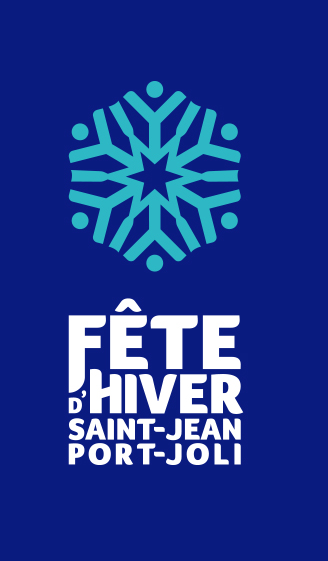 ÉVÉNEMENT PROVINCIALDE SCULPTURE SUR NEIGESAINT-JEAN-PORT-JOLI28ème éditionDu 17 au 19 février 2023Informations et inscriptionSylvie Bélanger   				Responsable du volet provincial				260 A rue Caron				Saint-Jean-Port-Joli (Québec) Canada G0R 3G0				Cellulaire : 	(418) 571-3082
				Courriel :  	fete.sjpj.hiver@gmail.comTABLE DES MATIÈRESVolet ProvincialDates de l’événementModalités2.1 Inscription2.2 Accueil2.3 Séjour	2.3.1 Arrivée/ départ	2.3.2 Logement/repas2.4 Transport2.5 Dépenses personnellesRèglements de l’événement3.1 Critère d’admissibilité3.2 Exécution de l’œuvre	3.2.1 Bloc de neige	3.2.2 Œuvre-conception	3.2.3 Œuvre-exécution3.3 Matériel3.4 Critères du jury3.5 LitigesFinalisation du projet (œuvres non terminées)Mentions et BoursesDossier d’inscriptionDates de l’événementL’événement provincial de sculpture sur neige tenu dans le cadre de la Fête d’hiver de Saint-Jean-Port-Joli aura lieu du 17 au 19 février 2023.ModalitésInscriptionPour vous inscrire vous devez :Remplir la fiche d’identification des membres de l’équipe et y joindre les documents demandés ;Présenter votre projet (croquis de l’œuvre, titre et texte explicatif) Il est entendu que certaines modifications mineures peuvent être apportées au projet initial et doivent être soumis au comité organisateur et ce, au plus tard, lors de la réunion d’information qui aura lieu le vendredi 17 février 2023 à 7h00 AM;Remplir et signer la feuille de déclaration.Vous devez nous faire parvenir votre inscription avant le 17 novembre 2022. AccueilDès votre arrivée à Saint-Jean-Port-Joli, un service d'hôte/hôtesse ainsi que les membres du comité organisateur seront disponibles pour vous accompagner et ce, tout au long de votre séjour.Séjour2.3.1 Arrivée /départTel que mentionné plus haut, la réunion d’information se tiendra le vendredi 17 février 2023 à 7h00 au Parc des Trois-Bérets. Les sculpteurs sont donc libres d'arriver soit le jeudi ou le vendredi pour la réunion. Pour ceux qui voudront arriver le jeudi, une chambre sera mise à votre disposition (une chambre par équipe en occupation triple, payée par l'organisation).  Vous devez nous spécifier, lors de votre inscription, si vous aurez effectivement besoin d’hébergement pour le jeudi 16 février 2023. Le départ peut se faire dès la fin de la remise des prix le dimanche en fin d’après-midi.2.3.2 Hébergement/RepasL’organisation assure l’hébergement de chaque équipe de sculpteurs (3 personnes) dans un hôtel.  Une chambre par équipe sera disponible du jeudi 16 février à partir de 16h00 au lundi 20 février 2023 à 12h00 (midi).  Pour ceux qui quitteront dimanche le 19 février, il sera possible de garder la chambre jusqu’à 16h00.  Durant l’événement de sculpture, un montant forfaitaire, sous forme de cartes repas (pourboires non-inclus), sera remis aux équipes pour les déjeuners, diners et soupers. Seuls les sculpteurs participants (3 par équipe) bénéficieront de la gratuité d’hébergement et de cartes repas. TransportLe comité organisateur accorde également un montant forfaitaire pour les équipes demeurant à plus de 100 km qui vous sera remis le vendredi 17 février 2023.  Notez que la distance sera établie à partir de l’adresse de l’hôtel de ville ou du lieu de résidence du capitaine jusqu’au site de la Fête d’hiver au Parc des Trois-Bérets.Dépenses personnellesTous services autres que ceux spécifiés dans les présents règlements (ex : pourboires, service aux chambres, service de bar, boissons alcoolisées, etc.) devront être acquittés par les sculpteurs avant leur départ.Règlements de l’événementLes règlements décrits ci-dessous prévaudront lors de l’événement provincial de sculpture sur neige 2023 de Saint-Jean-Port-Joli, avec la possibilité d’être amendés lors de la réunion d’information prévue le vendredi 17 février 2023 à 7h00.  Ces amendements devront toutefois être signés pour toutes les équipes participantes.Critères d’admissibilitéLe capitaine doit être un sculpteur professionnel ou doit avoir une bonne expérience en sculpture sur neige et être résident de l’endroit représenté.  Chaque équipe se doit d’indiquer, lors de l’inscription, le nom des trois (3) membres qui la composeront ainsi que celui d’un substitut en cas de désistement d’un des membres de l’équipe originale. La fiche « IDENTIFICATION DES MEMBRES DE L’ÉQUIPE », jointe à ce document vous servira à cet effet.De plus, le capitaine devra être âgé d’au moins dix-huit (18) ans, le 1er janvier 2023.  Advenant le cas où le capitaine serait accompagné d’un coéquipier d’âge mineur, il est très important de noter que le capitaine sera tenu entièrement responsable dudit mineur.  Seuls les trois (3) sculpteurs inscrits sur la fiche d’inscription pourront participer à la réalisation de l’œuvre.  Tout changement à la composition de l’équipe devra être signifié au comité organisateur avant le début des travaux, le vendredi 17 février 2023. En cas de désistement de l’un des sculpteurs après le début des travaux, l’équipe devra poursuivre avec une équipe réduite et ne pourra donc pas compléter sa formation par l’ajout d’une recrue.  L’équipe pourra tout de même demeurer inscrite dans le volet compétition.Exécution de l’œuvreL’équipe devra réaliser son projet à entre le vendredi 17 février à 8h00 et dimanche 19 février à 12h00.  L’œuvre sera considérée comme étant terminée le dimanche 19 février à 12h00. Dès lors, les artistes pourront profiter d’une période de 5 minutes pour échanger avec les membres du jury, et aussi remettre, s’ils le jugent nécessaire, un texte explicatif de leur œuvre d’une longueur maximale d’une demie (1/2) page de 8,5’’ x 11’’, rédigé en français.     Bloc de neigeChaque équipe disposera d’un bloc de neige cylindrique d’environ 3,7 mètres (12 pieds) de diamètre par 2,5 mètres (8 pieds) de hauteur dont la circonférence devra être utilisée à son maximum.  L’aire de travail (bloc) de chaque équipe sera déterminée au hasard lors de la réunion d’information prévue le 17 février 2023 à 7h00.  Advenant l’absence d’une équipe lors de cette réunion, le comité organisateur procèdera à la pige pour cette équipe. Œuvre-conceptionLors de son inscription, chaque équipe doit présenter une esquisse, une photo de maquette, un dessin ordinateur ou un dessin de perspective de leur projet sur la feuille jointe à la fin du présent document.  Il est entendu que des modifications mineures peuvent être apportées au projet initial.  Cependant, tout changement au projet doit être soumis au comité organisateur au plus tard à la réunion d’information du vendredi 17 février 2023.  N.B. Lors de la sélection, l’esquisse sera prise en considération (propreté).Œuvre-exécutionL’utilisation maximale du bloc de neige dans la masse et dans le volume est requise ; le volume de l’œuvre terminée ne doit pas excéder le volume initial.  Le bloc de neige doit être sculpté dans son ensemble à la manière d’un ‘’ronde-bosse’’, et non d’un bas-relief, sur les quatre faces.  Le seul matériau permis est la neige. Notez que les colorants et l’eau ne sont pas autorisésAucune structure de soutien ne sera autorisée dans l’œuvre finale.  L’espace utilisé au sol doit toujours permettre aux appareils de nettoyage de passer entre les œuvres.  En cas de litige, le comité organisateur avisera.Les œuvres peuvent êtres monolithiques (formées d’un seul bloc) ou d’éléments séparés qui ne doivent pas excéder 3 mètres (10 pieds) du centre du bloc initial.  Cependant, vous devez informer le comité organisateur de votre intention de créer une œuvre hétéroclite lors de la réunion du 17 février 2023.Important :	La nuit des longs couteaux : exceptionnellement, dans la nuit du samedi au dimanche, les équipes seront autorisées à travailler sur leur œuvre.   Matériel / serviceLe comité fournit à chaque équipe une pelle et une échelle.	Un ensemble d’échafaud sera mis à la disposition des équipes participantes dès la première journée de compétition. Un service de déblaiement avec une machinerie sera assuré. Lors de vos départs (repas, pauses, etc.), nous vous saurions gré de rapatrier tous vos outils et votre échelle près de votre panneau d’affichage.L’utilisation de tout instrument électrique, produisant une flamme, hydraulique ou mécanique (ex : scie mécanique) est formellement interdite.L’utilisation de tout instrument additionnel doit être approuvée par le comité organisateur au préalable.Il est fortement suggéré d’apporter une rallonge supplémentaire afin de pouvoir déplacer l’éclairage durant la compétition.Critère du jury et des artistesLes critères d’évaluation sont les suivants :Créativité 35% Originalité dans le développement du thème.1L’équilibre des masses et des volumes, des pleins et des vides.Le défi de réalisation.Technique 35%Respect du projet présenté.Respect de la matière (neige et température).Utilisation maximale du cylindre.Technique de la taille directe.INTENTIION DU MESSAGE 20%Titre de l’œuvreDéveloppement du thème1Compréhension du thème1.	Respect de la forme 10%	Percevoir la forme cylindrique dans son projet. 1Thème : La Fête d’Hiver ne suggère aucun thème dans les critères du jury. Le thème représente le lien entre le titre, l’explication de la pièce et l’œuvre.LitigeTous les litiges découlant des règlements énumérés ci-haut, tant dans l’interprétation que dans l’application, seront résolus par le comité organisateur.Finalisation du projet (œuvres non terminées)Advenant un bris majeur ou l’impossibilité de terminer de façon sécuritaire votre projet initial, il vous sera possible de poursuivre votre travail hors concours, en modifiant l’œuvre au grand plaisir du public.Mentions, Prix et boursesPrix du jury 1ère place :			1000$Prix du jury 2e place : 			  500$Prix des artistes 1ère place :		1000$Prix des artistes 2e place :		  500$Mention du public :			un certificat est remis aux gagnants de ce prixDossier d’inscriptionVous devez retourner le dossier d’inscription par courriel ou par la poste avant le 17 novembre 2022.Sylvie BélangerResponsable du volet provincial 260 A rue CaronSaint-Jean-Port-Joli (Québec) Canada G0R 3G0Cellulaire :	(418) 571-3082         Courriel :	fete.sjpj.hiver@gmail.comAVIS IMPORTANTCe document vous informe des principaux règlements de l’événement et le dossier d’inscription ci-joint ne constitue pas une confirmation de l’acceptation de votre candidature. Un jury délibèrera et vous serez informés par écrit de la décision finale avant le 1 décembre 2022.N.B. S’il vous est impossible de participer à l’événement, pourriez-vous transmettre ce document à des ami(e)s sculpteur(e)s ?Merci de votre collaboration.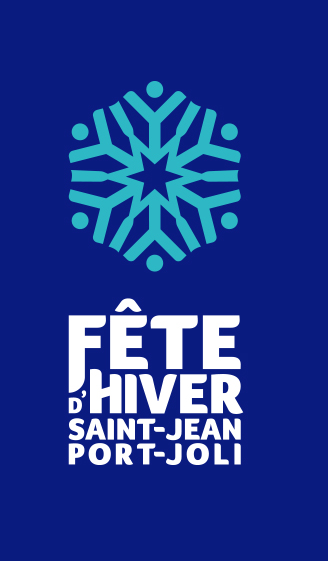 ÉVÉNEMENT de SCULPTURE SUR NEIGEFÊTE D’HIVER - SAINT-JEAN-PORT-Joli
IDENTIFICaTION DES MEMBRES DE L’ÉQUIPEÉCRIRE EN LETTRES MOULÉES SVPN.B. Prière d’annexer vos Curriculum Vitae ainsi qu’une copie de votre carte d’assurance maladie.DÉCLARATIONJe déclare accepter toutes les conditions du règlement. Toute infraction à ce règlement conduira à la disqualification de l’équipe.Je déclare n’avoir jamais réalisé ce projet en neige.J’autorise le comité organisateur de l’événement à utiliser, à titre gracieux, les photos de l’œuvre et/ou de l’équipe pour toute publication ou publicité.J’annexe à ma demande de participation mon curriculum vitae ou un résumé de mes principales expériences professionnelles.Je joins un ou des croquis ainsi qu’un court texte explicatif de la thématique du projet de sculpture.____________________________		                                  ______________________________________
Nom du capitaine					             Signature
ÉCRIRE EN LETTRES MOULÉES SVPTITRE DU PROJET DE SCULPTURE :  ____________________________________________________________TEXTE EXPLICATIF : _________________________________________________________________________________________________________________________________________________________________________________________________________________________________________________________________________________________________________________________________________________________________________________________________________________________________________________________________________________________________________________________________________________________________________________________________________IMPORTANTNote : Si votre équipe est sélectionnée, le croquis ci-joint sera utilisé publiquement. L’état de l’esquisse sera donc pris en considération au moment de la sélection (propreté, clarté, etc.).Aimeriez-vous réaliser de petites sculptures de glace avant ou pendant la fête? VOTRE INSCRIPTION DOIT NOUS ÊTRE TRANSMISE AVANT LE 1 NOVEMBRE 2022, PAR COURRIEL OU PAR LA POSTE À :fete.sjpj.hiver@gmail.com
Fête d’hiver de St-Jean-Port-JoliMme Sylvie Bélanger, responsable du volet provincial260-A, rue CaronSaint-Jean Port-Joli, Québec, Canada, G0R 3G0Téléphone : 418 571-3082lIEU représentÉ (VILLE - RÉGION) :CAPITAINE DE L’EQUIPECAPITAINE DE L’EQUIPECAPITAINE DE L’EQUIPECAPITAINE DE L’EQUIPECAPITAINE DE L’EQUIPENom : Prénom :Prénom :Prénom :Prénom :Adresse : Adresse : Adresse : Adresse : Code postal :Tél : Tél : Tél : Date de naissance : Date de naissance : Profession : Profession : Courriel : Courriel : Courriel : Personne à joindre en cas d’urgence :Personne à joindre en cas d’urgence :Téléphone de la personne à joindre : Téléphone de la personne à joindre : Téléphone de la personne à joindre : COÉQUIPIERCOÉQUIPIERCOÉQUIPIERCOÉQUIPIERCOÉQUIPIERNom : Prénom : Prénom : Prénom : Prénom : Adresse :Adresse :Adresse :Adresse :Code postal : Tél : Tél : Tél : Date de naissance : Date de naissance : Profession : Profession : Courriel : Courriel : Courriel : Personne à joindre en cas d’urgence : Personne à joindre en cas d’urgence : Téléphone de la personne à joindre : Téléphone de la personne à joindre : Téléphone de la personne à joindre : COÉQUIPIERCOÉQUIPIERCOÉQUIPIERCOÉQUIPIERCOÉQUIPIERNom : Prénom : Prénom : Prénom : Prénom : Adresse : Adresse : Adresse : Adresse : Code postal :Tél : ( Tél : ( Tél : ( Date de naissance : Date de naissance : Profession : Profession : Courriel :Courriel :Courriel :Personne à joindre en cas d’urgence : Personne à joindre en cas d’urgence : Téléphone de la personne à joindre : Téléphone de la personne à joindre : Téléphone de la personne à joindre : SUBSTITUTSUBSTITUTSUBSTITUTSUBSTITUTSUBSTITUTNom : Prénom : Prénom : Prénom : Prénom : Adresse :Adresse :Adresse :Adresse :Code postal :Tél : Tél : Tél : Date de naissance : Date de naissance : Profession : Profession : Courriel : Courriel : Courriel : Personne à joindre en cas d’urgence : Personne à joindre en cas d’urgence : Téléphone de la personne à joindre : Téléphone de la personne à joindre : Téléphone de la personne à joindre : NOM EN LETTRES MOULÉESSIGNATUREDATECapitaine :Coéquipier :Coéquipier :NOM EN LETTRES MOULÉESOUINON